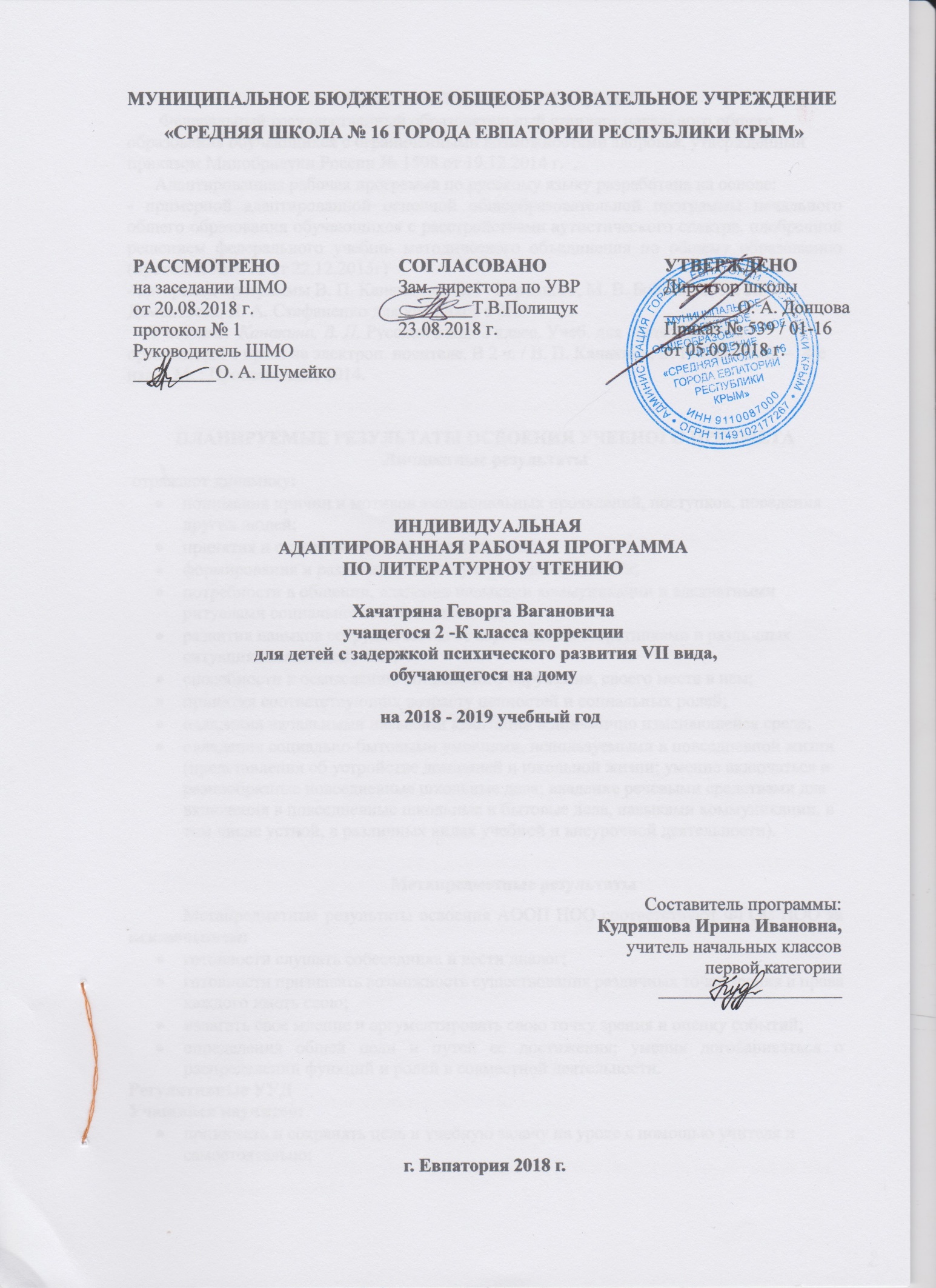 ОБРАЗОВАТЕЛЬНЫЙ СТАНДАРТ       Федеральный государственный образовательный стандарт начального общего образования обучающихся с ограниченными возможностями здоровья, утвержденный приказом Минобрнауки России № 1598 от 19.12.2014 г.  .      Адаптированная рабочая программа по русскому языку разработана на основе:- примерной адаптированной основной общеобразовательной программы начального общего образования обучающихся с расстройствами аутистического спектра, одобренной решением федерального учебно- методического объединения по общему образованию (протокол № 4/15 от 22.12.2015г)- авторской программы В. П. Канакиной, В. Г. Горецкого, М. В. Бойкиной, М. Н. Дементьева, Н. А. Стефаненко для учащихся с ЗПР      Учебник:  Канакина, В. П. Русский язык. 2 класс. Учеб. для общеобразоват. организаций с прил. на электрон. носителе. В 2 ч. / В. П. Канакина, В. Г. Горецкий. –  4-е изд. - М. : Просвещение, 2014.ПЛАНИРУЕМЫЕ РЕЗУЛЬТАТЫ ОСВОЕНИЯ УЧЕБНОГО ПРЕДМЕТАЛичностные результаты отражают динамику:понимания причин и мотивов эмоциональных проявлений, поступков, поведения других людей; принятия и освоения своей социальной роли;формирования и развития мотивов учебной деятельности; потребности в общении, владения навыками коммуникации и адекватными ритуалами социального взаимодействия;развития навыков сотрудничества со взрослыми и сверстниками в различных ситуациях взаимодействия; способности к осмыслению социального окружения, своего места в нем;принятия соответствующих возрасту ценностей и социальных ролей;овладения начальными навыками адаптации в динамично изменяющейся среде; овладения социально­бытовыми умениями, используемыми в повседневной жизни (представления об устройстве домашней и школьной жизни; умение включаться в разнообразные повседневные школьные дела; владение речевыми средствами для включения в повседневные школьные и бытовые дела, навыками коммуникации, в том числе устной, в различных видах учебной и внеурочной деятельности).Метапредметные результатыМетапредметные результаты освоения АООП НОО соответствуют ФГОС НОО за исключением: готовности слушать собеседника и вести диалог; готовности признавать возможность существования различных точек зрения и права каждого иметь свою; излагать свое мнение и аргументировать свою точку зрения и оценку событий; определения общей цели и путей ее достижения; умения договариваться о распределении функций и ролей в совместной деятельности. Регулятивные УУДУчащийся научится:принимать и сохранять цель и учебную задачу на уроке с помощью учителя и самостоятельно;планировать (совместно с учителем) свои действия в соответствии с поставленной задачей и условиями её реализации.Учащийся получит возможность научиться:выполнять действия по намеченному плану, а также по инструкциям;проговаривать (сначала вслух, потом на уровне внутренней речи) последовательность производимых действий, составляющих основу осваиваемой деятельности;оценивать совместно с учителем результат своих действий, вносить соответствующие коррективы;адекватно воспринимать оценку своей работы с учителем;понимать причины успеха и неуспеха выполнения учебной задачи;выполнять учебные действия в устной, письменной речи, во внутреннем плане.Познавательные УУДУчащийся научится:осознавать познавательную задачу, воспринимать её на слух, решать её (под руководством учителя или самостоятельно);воспринимать на слух и понимать различные виды сообщений (информационные тексты);ориентироваться в учебнике (на форзацах, шмуцтитулах, страницах учебника, в оглавлении, в условных обозначениях, в словарях учебника);работать с информацией, представленной в разных формах (текст, рисунок, таблица, схема), под руководством учителя и самостоятельно;осуществлять под руководством учителя поиск нужной информации в соответствии с поставленной задачей в учебнике и учебных пособиях;пользоваться знаками, символами, таблицами, схемами, приведёнными в учебнике и учебных пособиях (в том числе в электронном приложении к учебнику), для решения учебных и практических задач;пользоваться словарями и справочным материалом учебника.Учащийся получит возможность научиться:осмысленно читать текст, выделять существенную информацию из текстов разных видов (художественного и познавательного);составлять устно небольшое сообщение об изучаемом языковом объекте по вопросам учителя (с опорой на графическую информацию учебника или прочитанный текст);составлять небольшие собственные тексты по предложенной теме, рисунку;анализировать изучаемые факты, явления языка с выделением их существенных признаков (в процессе коллективной организации деятельности);осуществлять синтез как составление целого из частей (под руководством учителя);ориентироваться при решении учебной задачи на возможные способы её решения;осуществлять сравнение, сопоставление, классификацию изученных фактов языка по заданным признакам и самостоятельно выделенным основаниям;обобщать (выделять ряд или класс объектов как по заданному признаку, так и самостоятельно);подводить анализируемые объекты (явления) под понятия разного уровня обобщения (слово и часть речи, слово и член предложения, имя существительное и часть речи и др.).Коммуникативные универсальные учебные действияУчащийся научится:слушать собеседника и понимать речь других;оформлять свои мысли в устной и письменной форме (на уровне предложения или небольшого текста);принимать участие в диалоге, общей беседе, выполняя правила речевого поведения (не перебивать, выслушивать собеседника, стремиться понять его точку зрения и др.);Учащийся получит возможность научиться:выбирать адекватные речевые средства в диалоге с учителем и одноклассниками; задавать вопросы, адекватные речевой ситуации, отвечать на вопросы других; строить понятные для партнёра высказывания.ПредметныеВиды речевой и читательской деятельностиУчащийся научится:понимать цели изучения темы, представленной на шмуцтитулах, пользоваться (под руководством учителя) в читательской практике приёмами чтения (комментированное чтение, чтение диалога, выборочное чтение);читать целыми словами со скоростью чтения, позволяющей понимать художественный текст; при чтении отражать настроение автора;ориентироваться в учебной книге, её элементах; находить сходные элементы в книге художественной;просматривать и выбирать книги для самостоятельного чтения и поиска нужной информации (справочная литература) по совету взрослых; фиксировать свои читательские успехи в «Рабочей тетради»;осознавать нравственное содержание пословиц, поговорок, мудрых изречений русского народа, соотносить их нравственный смысл с изучаемыми произведениями;распределять загадки по тематическим группам, составлять собственные загадки на основе предложенного в учебнике алгоритма;соотносить заголовок текста с содержанием, осознавать взаимосвязь содержания текста с его заголовком (почему так называется); определять характер литературных героев, приводить примеры их поступков.Учащийся получит возможность научиться:читать вслух бегло, осознанно, без искажений, выразительно, передавая своё отношение к прочитанному, выделяя при чтении важные по смыслу слова, соблюдая паузы между предложениями и частями текста;понимать смысл традиций и праздников русского народа, сохранять традиции семьи и школы, осуществлять подготовку к праздникам; составлять высказывания о самых ярких и впечатляющих событиях, происходящих в дни семейных праздников, делиться впечатлениями о праздниках с друзьями;употреблять пословицы и поговорки в диалогах и высказываниях на заданную тему;наблюдать, как поэт воспевает родную природу, какие чувства при этом испытывает;рассуждать о категориях «добро» и «зло», «красиво» и «некрасиво», употреблять данные понятия и их смысловые оттенки в своих оценочных высказываниях; предлагать свои варианты разрешения конфликтных ситуаций и нравственных дилемм;пользоваться элементарными приёмами анализа текста с помощью учителя;осуществлять переход от событийного восприятия произведения к пониманию главной мысли; соотносить главную мысль произведения с пословицей или поговоркой; понимать, позицию какого героя произведения поддерживает автор, находить этому доказательства в тексте;задавать вопросы по прочитанному произведению, находить на них ответы в тексте; находить эпизод из прочитанного произведения для ответа на вопрос или подтверждения собственного мнения;делить текст на части; озаглавливать части, подробно пересказывать, опираясь на составленный под руководством учителя план;осознанно выбирать виды чтения (ознакомительное, изучающее, выборочное, поисковое) в зависимости от цели чтения;находить книги для самостоятельного чтения в библиотеках (школьной, домашней, городской, виртуальной и др.); при выборе книг и поиске информации опираться на аппарат книги, её элементы; делиться своими впечатлениями o прочитанных книгах, участвовать в диалогах и дискуссиях;пользоваться тематическим каталогом в школьной библиотеке;составлять краткую аннотацию (автор, название, тема книги, рекомендации к чтению) на художественное произведение по образцу.Творческая деятельностьУчащийся научится:пересказывать текст подробно на основе коллективно составленного плана или опорных слов под руководством учителя;составлять собственные высказывания на основе произведений, высказывая собственное отношение к прочитанному.Учащийся получит возможность научиться:сочинять свои произведения малых жанров устного народного творчества в соответствии с жанровыми особенностями и индивидуальной задумкой;творчески пересказывать содержание произведения от автора, от лица героя.Литературоведческая пропедевтикаУчащийся научится:различать потешки, небылицы, песенки, считалки, народные сказки, осознавать их культурную ценность для русского народа;находить различия между научно-познавательным и художественным текстом; приводить факты из текста, указывающие на его принадлежность к научно-познавательному или художественному; составлять таблицу различий;использовать знания о рифме, особенностях жанров (стихотворения, сказки, загадки, небылицы, песенки, потешки), особенностях юмористического произведения в своей литературно-творческой деятельности.Учащийся получит возможность научиться:понимать особенности стихотворения: расположение строк, рифму, ритм;определять героев басни, характеризовать их, понимать мораль и разъяснять её своими словами;находить в произведении средства художественной выразительности;понимать, позицию какого героя произведения поддерживает автор, находить доказательство этому в тексте.Коррекционно-развивающие результаты.       В формировании навыков сознательного и правильного чтения вслух:овладение навыком плавного, беглого, выразительного чтения;понимание содержания прочитанного.В уточнении и обогащении словарного запаса путем расширения и   дифференциации непосредственных впечатлений и представлений, полученных при чтении: накопление необходимых сведений и знаний об окружающей действительности;понимание лексического значения отдельных слов и содержания текстов в целом.В развитии нравственных и эстетических представлений и чувств, творческого и воссоздающего воображения, коррекции отклонений личностного развития ребенка:развитие умения сопереживать героям;выражение собственного отношения к содержанию прочитанного.В преодолении недостатков в развитии речи обучающихся, в формировании речевых умений:осознание цели речевого высказывания;планирование самостоятельного высказывания;грамотное оформление собственного высказывания с помощью языковых средств.В развитии и расширении представлений об окружающем мире, обогащении чувственного опыта, развитии мыслительной деятельности и познавательной активности: умение осознанно воспринимать и оценивать содержание текста;овладение элементарными приемами анализа прочитанного;актуализация жизненного опыта при анализе содержания прочитанного;формирование потребности в систематическом чтении.СОДЕРЖАНИЕ УЧЕБНОГО ПРЕДМЕТА1.Вводный урок (1 час)Знакомство с учебником, системой условных обозначений, содержанием учебника, словарём.2. Самое великое чудо на свете (5 часа)Книги, прочитанные летом. Любимые книги. Герои любимых книг. Творчество читателя. Талант читателя.3. Устное народное творчество (22 часа)Произведения устного народного творчества: пословицы, поговорки, народные песни, потешки, прибаутки, считалки, небылицы, загадки, сказки.  Русские народные сказки «Петушок и бобовое зёрнышко», « У страха глаза велики»,  «Лиса и тетерев», «Лиса и журавль», «Каша из топора», «Гуси-лебеди».4. Люблю природу русскую. Осень (10часов)Лирические стихотворения Ф.Тютчева, К.Бальмонта, А.Плещеева, А.Фета, А.Толстого, С.Есенина.5. Русские писатели (22часов)А.С.Пушкин. Лирические стихотворения, «Сказка о рыбаке и рыбке». И.А.Крылов. Басни. Л.Н.Толстой. Басни. Рассказы.6. О братьях наших меньших (18 часов)Весёлые стихи о животных А.Шибаева, Б.Заходера, И.Пивоваровой, В.Берестова. Научно-популярный текст Н.Сладкова. Рассказы о животных М.Пришвина, Е.Чарушина, Б.Житкова, В.Бианки.7. Из детских журналов (10 часов)Произведения из детских журналов. Д.Хармс, Ю.Владимиров, А.Введенский.8. Люблю природу русскую. Зима (11 часов)Лирические стихотворения И.Бунина, К.Бальмонта, Я.Акима, Ф.Тютчева, С.Есенина, С.Дрожжина.Русская народная сказка «Два Мороза». С.Михалков «Новогодняя быль», весёлые стихи о зиме А.Барто, А.Прокофьева.9.Писатели детям (20 часов)К.И.Чуковский. Сказки. «Путаница», «Радость», «Федорино горе». С.Маршак «Кот и лодыри». Стихотворения С.В.Михалкова, А.Л.Барто. Юмористические рассказы Н.Н.Носова.10. Я и мои друзья (13 часов)Стихи о дружбе и друзьях В.Берестова, Э.Мошковской, В.Лунина. Рассказы Н.Булгакова, Ю.Ермолаева, В.Осеевой.11. Люблю природу русскую. Весна (10 часов)Весенние загадки. Лирические стихотворения Ф.Тютчева, А.Плещеева, А.Блока, И.Бунина, С.Маршака, Е.Благининой, Э.Мошковской.12. И в шутку и всерьёз (15 часов)Весёлые стихи Б.Заходера, Э.Успенского, И.Токмаковой.Герой авторских стихотворений. Ритм стихотворения.13. Литература зарубежных стран (14 часов)Американские, английские, французские, немецкие народные песенки в переводе       С.Маршака, В.Викторова, Л.Яхнина.Ш.Перро «Кот в сапогах», «Красная Шапочка».Г.С.Андерсен. «Принцесса на горошине».Эни Хогарт. «Мафин и паук».ТЕМАТИЧЕСКОЕ ПЛАНИРОВАНИЕПроизведения, обязательные для чтения наизусть, во 2 классе.КАЛЕНДАРНО-ТЕМАТИЧЕСКОЕ ПЛАНИРОВАНИЕВид работы2 кл.Чтение вслух45-50 словЧтение про себя50-60 словЧтение наизусть8-10 стихотворений№темыНаименование темКол-во часовКол-во часовПроверка техники чтенияЧтение наизусть№темыНаименование теминдивид.работасамост.изучениеПроверка техники чтенияЧтение наизусть1.Вводный урок. 1-2.Самое великое чудо на свете.233.Устное народное творчество. 81414.Люблю природу русскую. Осень.4615.Русские писатели.91326.О братьях наших меньших.711117.Из детских журналов.468.Люблю природу русскую. Зима.4729.Писатели детям.71210.Я и мои друзья.5811.Люблю природу русскую. Весна.46212.И в шутку и всерьёз.69213.Литература зарубежных стран.77168102Итого170170211№Название темыАвтор, название произведения1.Устное народное творчество.Потешки, народные песенки.2.Люблю природу русскую. Осень.Ф.И. Тютчев. «Есть в осени первоначальной...»3.Русские писатели.А.С.Пушкин «У Лукоморья дуб зелёный…» (отрывок)И.А Крылов «Лебедь, рак и щука».4.О братьях наших меньших.Б. Заходер «Плачет киска в коридоре…»,5.Люблю природу русскую. Зима.И.Бунин, К.Бальмонт, Я.Аким. Стихи о первом снегеФ.Тютчев «Чародейкою Зимою…», С.Есенин «Поёт зима – аукает…», «Берёза»  (2 на выбор).6.Люблю природу русскую. Весна.Ф.И.  Тютчев «Зима недаром злится»,  «Весенние воды»Е.Благинина «Посидим в тишине», Э.Мошковская «Я маму мою обидел» (2 на выбор).7.И в шутку и всерьёз.Э.Успенский. Стихотворения.В.Д. Берестов «Знакомый», «Путешественники», «Кисточка»  (2 на выбор).№ п/п№ п/пДатаДатаСамост.изуч.Тема урока.Чтение наизустьпланфактпланфактТема урока.Чтение наизусть1.Вводный урок.(1 час: 1 ч- индивидуальная работа).1.Вводный урок.(1 час: 1 ч- индивидуальная работа).1.Вводный урок.(1 час: 1 ч- индивидуальная работа).1.Вводный урок.(1 час: 1 ч- индивидуальная работа).1.Вводный урок.(1 час: 1 ч- индивидуальная работа).1.Вводный урок.(1 час: 1 ч- индивидуальная работа).1.Вводный урок.(1 час: 1 ч- индивидуальная работа).1.04.09Введение. Знакомство с учебником.2. Самое великое чудо на свете. (5 часов: 2 ч- индивидуальная работа, 3 ч –самостоятельное изучение).2. Самое великое чудо на свете. (5 часов: 2 ч- индивидуальная работа, 3 ч –самостоятельное изучение).2. Самое великое чудо на свете. (5 часов: 2 ч- индивидуальная работа, 3 ч –самостоятельное изучение).2. Самое великое чудо на свете. (5 часов: 2 ч- индивидуальная работа, 3 ч –самостоятельное изучение).2. Самое великое чудо на свете. (5 часов: 2 ч- индивидуальная работа, 3 ч –самостоятельное изучение).2. Самое великое чудо на свете. (5 часов: 2 ч- индивидуальная работа, 3 ч –самостоятельное изучение).2. Самое великое чудо на свете. (5 часов: 2 ч- индивидуальная работа, 3 ч –самостоятельное изучение).1.Игра «Крестики – нолики».2.06.09Библиотеки (урок-экскурсия).2.Самое великое чудо на свете.).      3.Книги. Обобщающий урок по теме.3.11.09Вн.чт. Что читали летом.3. Устное народное творчество (22 часа: 8 ч- индивидуальная работа, 14 ч –самостоятельное изучение).3. Устное народное творчество (22 часа: 8 ч- индивидуальная работа, 14 ч –самостоятельное изучение).3. Устное народное творчество (22 часа: 8 ч- индивидуальная работа, 14 ч –самостоятельное изучение).3. Устное народное творчество (22 часа: 8 ч- индивидуальная работа, 14 ч –самостоятельное изучение).3. Устное народное творчество (22 часа: 8 ч- индивидуальная работа, 14 ч –самостоятельное изучение).3. Устное народное творчество (22 часа: 8 ч- индивидуальная работа, 14 ч –самостоятельное изучение).3. Устное народное творчество (22 часа: 8 ч- индивидуальная работа, 14 ч –самостоятельное изучение).4.13.09 Знакомство с разделом «Устное народное творчество». Русские народные песни.Наизусть 1 песню4. Колыбельные песни.5.Потешки, прибаутки.5.18.09Скороговорки, считалки, небылицы.6.Загадки, пословицы, поговорки.7.Вн.чт. Загадывание загадок.6.20.09 Народные сказки. Ю. Мориц «Сказка по лесу идёт»8.Ю. Мориц «Сказка по лесу идёт». Выразительное чтение.9.Сказка «Петушок и бобовое зёрнышко». Выразительное чтение.7.25.09Сказка «Петушок и бобовое зёрнышко». Чтение по ролям.10.Сказка «У страха глаза велики». Выразительное чтение.11.Сказка «У страха глаза велики». Чтение по ролям.8.27.09Сказка «Лиса и тетерев». Выразительное чтение.12.Сказка «Лиса и тетерев».  Чтение по ролям.9.02.10Сказка «Лиса и журавль». Выразительное чтение.13.Сказка «Лиса и журавль». Чтение по ролям.14.Сказка «Каша из топора». Выразительное чтение.10.04.10Сказка «Каша из топора». Чтение по ролям15.Сказка «Гуси-лебеди». Выразительное чтение.16. Сказка «Гуси-лебеди». Чтение по ролям.17.Вн.чт. «Сказки к нам приходят…» 11.09.10Обобщение по разделу «Устное народное творчество». 4. Люблю природу русскую. Осень. (10 часов: 4 ч- индивидуальная работа, 6 ч –самостоятельное изучение).4. Люблю природу русскую. Осень. (10 часов: 4 ч- индивидуальная работа, 6 ч –самостоятельное изучение).4. Люблю природу русскую. Осень. (10 часов: 4 ч- индивидуальная работа, 6 ч –самостоятельное изучение).4. Люблю природу русскую. Осень. (10 часов: 4 ч- индивидуальная работа, 6 ч –самостоятельное изучение).4. Люблю природу русскую. Осень. (10 часов: 4 ч- индивидуальная работа, 6 ч –самостоятельное изучение).4. Люблю природу русскую. Осень. (10 часов: 4 ч- индивидуальная работа, 6 ч –самостоятельное изучение).4. Люблю природу русскую. Осень. (10 часов: 4 ч- индивидуальная работа, 6 ч –самостоятельное изучение).12.11.10Знакомство с разделом «Люблю природу русскую. Осень.» 18.К. Бальмонт «Поспевает брусника…».19.А. Плещеев «Осень наступила…».13.16.10Ф. Тютчев «Есть в осени первоначальной…»Наизусть20.А. Фет «Ласточки пропали». 14.18.10Вн.чт. «Осенние листья».21.В. Берестов «Хитрые грибы». 22. М. Пришвин «Осеннее утро»23.И. Бунин «Сегодня так светло кругом…»15.23.10Обобщение по разделу «Люблю природу русскую. Осень». 5. Русские писатели. (22 часа: 9 ч- индивидуальная работа, 13 ч –самостоятельное изучение).5. Русские писатели. (22 часа: 9 ч- индивидуальная работа, 13 ч –самостоятельное изучение).5. Русские писатели. (22 часа: 9 ч- индивидуальная работа, 13 ч –самостоятельное изучение).5. Русские писатели. (22 часа: 9 ч- индивидуальная работа, 13 ч –самостоятельное изучение).5. Русские писатели. (22 часа: 9 ч- индивидуальная работа, 13 ч –самостоятельное изучение).5. Русские писатели. (22 часа: 9 ч- индивидуальная работа, 13 ч –самостоятельное изучение).5. Русские писатели. (22 часа: 9 ч- индивидуальная работа, 13 ч –самостоятельное изучение).16.25.10Знакомство с разделом. А.С. Пушкин «У лукоморья дуб зелёный…»Наизусть отрывок24.Стихи А.С. Пушкина. 25.А.С. Пушкин «Сказка о рыбаке и рыбке».17.10.11 А. С. Пушкин «Сказка о рыбаке и рыбке». Выразительное чтение.26.Сказки А.С. Пушкина.18.11.11Обобщение по теме «Сказки А.С. Пушкина». 19.17.11И. Крылов «Лебедь, Рак и Щука». Работа над текстом.27.И. Крылов «Лебедь, Рак и Щука». Выразительное чтение.28.И. Крылов «Стрекоза и Муравей». 20.19.11И. Крылов Выразительное чтение. «Стрекоза и Муравей».Наизусть басню29.Л. Толстой «Старый дед и внучек». Выразительное чтение.30.Л. Толстой «Старый дед и внучек». Работа над текстом. 21.22.11Л. Толстой «Филипок». Работа над текстом.31.Л. Толстой «Филипок». Выразительное чтение.22.27.11Л. Н. Толстой «Котёнок». ». Работа над текстом.32.Л. Н. Толстой «Котёнок Выразительное чтение.33.Л. Н. Толстой «Правда всего дороже». Выразительное чтение.23.30.11Л. Н. Толстой «Правда всего дороже». Работа над текстом.34.Вн.чт. «Весёлые стихи». 35.Стихотворение И. Токмаковой .36.Стихотворение Ю. Могутина 03.12Обобщение по разделу «Русские писатели». 6. О братьях наших меньших. (18 часов: 7 ч- индивидуальная работа, 11 ч –самостоятельное изучение).6. О братьях наших меньших. (18 часов: 7 ч- индивидуальная работа, 11 ч –самостоятельное изучение).6. О братьях наших меньших. (18 часов: 7 ч- индивидуальная работа, 11 ч –самостоятельное изучение).6. О братьях наших меньших. (18 часов: 7 ч- индивидуальная работа, 11 ч –самостоятельное изучение).6. О братьях наших меньших. (18 часов: 7 ч- индивидуальная работа, 11 ч –самостоятельное изучение).6. О братьях наших меньших. (18 часов: 7 ч- индивидуальная работа, 11 ч –самостоятельное изучение).6. О братьях наших меньших. (18 часов: 7 ч- индивидуальная работа, 11 ч –самостоятельное изучение).25.Знакомство с разделом «О братьях наших меньших».37.В. Берестов «Кошкин щенок». 26.07.12Б. Заходер «Плачет киска в коридоре…»,И. Пивоварова «Жила- была собака…»Наизусть «Плачет киска в коридоре»38.М. Пришвин «Ребята и утята». Выразительное чтение.39.М. Пришвин «Ребята и утята». Работа над текстом.27.10.12Проект «Домашние животные».40.Е. Чарушин «Страшный рассказ». Выразительное чтение.28.14.12Е. Чарушин «Страшный рассказ». Работа над текстом.41.Б. Житков «Храбрый утёнок». Выразительное чтение.42.Б. Житков «Храбрый утёнок». Работа над текстом.29.17.12В. Бианки «Музыкант». Работа над текстом.43.В. Бианки «Музыкант». Выразительное чтение.44.В. Бианки  «Сова». Работа над текстом.45.В. Бианки  «Сова». Выразительное чтение.30.21.12Проверка техники чтения №1.46.Вн.чт. «Книги о животных».31.24.12Обобщение по разделу «О братьях наших меньших».47.Повторение пройденного материала7. Из детских журналов. (10 часов: 4 ч- индивидуальная работа, 6 ч –самостоятельное изучение).7. Из детских журналов. (10 часов: 4 ч- индивидуальная работа, 6 ч –самостоятельное изучение).7. Из детских журналов. (10 часов: 4 ч- индивидуальная работа, 6 ч –самостоятельное изучение).7. Из детских журналов. (10 часов: 4 ч- индивидуальная работа, 6 ч –самостоятельное изучение).7. Из детских журналов. (10 часов: 4 ч- индивидуальная работа, 6 ч –самостоятельное изучение).7. Из детских журналов. (10 часов: 4 ч- индивидуальная работа, 6 ч –самостоятельное изучение).7. Из детских журналов. (10 часов: 4 ч- индивидуальная работа, 6 ч –самостоятельное изучение).32.Знакомство с разделом «Из детских журналов».48.Д. Хармс «Игра». 49.Д. Хармс «Вы знаете?» 33.Д. Хармс, С. Маршак «Весёлые чижи». 50.Д. Хармс «Что это было?» 34.Н. Гернет, Д. Хармс «Очень- очень вкусный пирог». 51.Ю. Владимиров  «Чудаки». 52.А. Введенский «Учёный Петя».53.А. Введенский «Лошадка».35.Обобщение по разделу «Из детских журналов». 8. Люблю природу русскую. Зима. (11 часов: 4 ч- индивидуальная работа, 7 ч –самостоятельное изучение).8. Люблю природу русскую. Зима. (11 часов: 4 ч- индивидуальная работа, 7 ч –самостоятельное изучение).8. Люблю природу русскую. Зима. (11 часов: 4 ч- индивидуальная работа, 7 ч –самостоятельное изучение).8. Люблю природу русскую. Зима. (11 часов: 4 ч- индивидуальная работа, 7 ч –самостоятельное изучение).8. Люблю природу русскую. Зима. (11 часов: 4 ч- индивидуальная работа, 7 ч –самостоятельное изучение).8. Люблю природу русскую. Зима. (11 часов: 4 ч- индивидуальная работа, 7 ч –самостоятельное изучение).8. Люблю природу русскую. Зима. (11 часов: 4 ч- индивидуальная работа, 7 ч –самостоятельное изучение).36.Знакомство с разделом «Люблю природу русскую. Зима». 54.Ф. Тютчев «Чародейкою Зимою…»55.С. Есенин  «Поёт зима – аукает…».37.Стихи о первом снеге.Наизусть 1 по выбору56.С. Есенин  «Берёза». .57Сказка «Два Мороза».  38.С. Михалков «Новогодняя быль». Работа над текстом.58.С. Михалков «Новогодняя быль». Выразительное чтение.59.А. Барто «Дело было  в январе…»60.Вн.чт. А. Милн «Винни-Пух и все-все-все». 39.Обобщение по разделу «Люблю природу русскую. Зима».  9. Писатели детям. (19 часов: 7 ч- индивидуальная работа, 12 ч –самостоятельное изучение).9. Писатели детям. (19 часов: 7 ч- индивидуальная работа, 12 ч –самостоятельное изучение).9. Писатели детям. (19 часов: 7 ч- индивидуальная работа, 12 ч –самостоятельное изучение).9. Писатели детям. (19 часов: 7 ч- индивидуальная работа, 12 ч –самостоятельное изучение).9. Писатели детям. (19 часов: 7 ч- индивидуальная работа, 12 ч –самостоятельное изучение).9. Писатели детям. (19 часов: 7 ч- индивидуальная работа, 12 ч –самостоятельное изучение).9. Писатели детям. (19 часов: 7 ч- индивидуальная работа, 12 ч –самостоятельное изучение).40.Знакомство с разделом «Писатели детям». К. Чуковский.61.К. Чуковский «Путаница».62.К. Чуковский «Радость».63.К. Чуковский «Федорино горе». 41.С. Маршак «Кот и лодыри». 42.С. Михалков «Мой секрет» 64.С. Михалков  «Сила воли».65.С. Михалков «Мой  щенок».43.А. Барто «Верёвочка». 66.А. Барто «Мы не заметили жука».67.А. Барто  «В школу».68.А. Барто «Вовка – добрая душа». 44.Н. Н. Носов «Затейники». Работа над текстом.69.Н. Н. Носов «Затейники». Пересказ.70.Н. Н. Носов «Живая шляпа». Пересказ.45.Н. Н. Носов «Живая шляпа». Работа над текстом.71.Н. Н. Носов «На горке». Работа над текстом.72.Н. Н. Носов «На горке». Пересказ.46.Обобщение по разделу «Писатели детям». 10. Я и мои друзья. (13 часов: 5 ч- индивидуальная работа, 8 ч –самостоятельное изучение).10. Я и мои друзья. (13 часов: 5 ч- индивидуальная работа, 8 ч –самостоятельное изучение).10. Я и мои друзья. (13 часов: 5 ч- индивидуальная работа, 8 ч –самостоятельное изучение).10. Я и мои друзья. (13 часов: 5 ч- индивидуальная работа, 8 ч –самостоятельное изучение).10. Я и мои друзья. (13 часов: 5 ч- индивидуальная работа, 8 ч –самостоятельное изучение).10. Я и мои друзья. (13 часов: 5 ч- индивидуальная работа, 8 ч –самостоятельное изучение).10. Я и мои друзья. (13 часов: 5 ч- индивидуальная работа, 8 ч –самостоятельное изучение).47.Знакомство с разделом «Я и мои друзья». 73.Стихи о дружбе и обидах. 48.Н. Булгаков «Анна, не грусти!»   Работа над текстом.74.Н. Булгаков «Анна, не грусти!». Пересказ. 75.Ю. Ермолаев «Два пирожных». Пересказ.  49.Ю. Ермолаев «Два пирожных». Работа над текстом.76.В. Осеева «Волшебное слово».Выразительное чтение.50.В. Осеева «Волшебное слово». Составление плана. Пересказ.77.В. Осеева «Хорошее». Выразительное чтение.78.В. Осеева «Хорошее». Работа над текстом.79.В. Осеева «Почему?»  Выразительное чтение.80.В. Осеева «Почему?» Пересказ.51.Обобщение по разделу «Я и мои друзья». 11. Люблю природу русскую. Весна. (10 часов: 4 ч- индивидуальная работа, 6 ч –самостоятельное изучение).11. Люблю природу русскую. Весна. (10 часов: 4 ч- индивидуальная работа, 6 ч –самостоятельное изучение).11. Люблю природу русскую. Весна. (10 часов: 4 ч- индивидуальная работа, 6 ч –самостоятельное изучение).11. Люблю природу русскую. Весна. (10 часов: 4 ч- индивидуальная работа, 6 ч –самостоятельное изучение).11. Люблю природу русскую. Весна. (10 часов: 4 ч- индивидуальная работа, 6 ч –самостоятельное изучение).11. Люблю природу русскую. Весна. (10 часов: 4 ч- индивидуальная работа, 6 ч –самостоятельное изучение).11. Люблю природу русскую. Весна. (10 часов: 4 ч- индивидуальная работа, 6 ч –самостоятельное изучение).52.Знакомство с разделом «Люблю природу русскую. Весна». 81.Стихи А. Плещеева о весне.82.А. Блок «На лугу».53.Стихи Ф. Тютчева о веснеНаизусть 1 по выбору83.С. Маршак  «Снег теперь уже не тот…»84.И. Бунин «Матери».85.А. Плещеев «В бурю».54.Е. Благинина «Посидим в тишине»Наизусть 1 по выбору86.Э. Мошковская «Я мою маму обидел…».55.Обобщение по разделу «Люблю природу русскую. Весна». 12. И в шутку и всерьёз. (15 часов: 6 ч- индивидуальная работа, 9 ч –самостоятельное изучение).12. И в шутку и всерьёз. (15 часов: 6 ч- индивидуальная работа, 9 ч –самостоятельное изучение).12. И в шутку и всерьёз. (15 часов: 6 ч- индивидуальная работа, 9 ч –самостоятельное изучение).12. И в шутку и всерьёз. (15 часов: 6 ч- индивидуальная работа, 9 ч –самостоятельное изучение).12. И в шутку и всерьёз. (15 часов: 6 ч- индивидуальная работа, 9 ч –самостоятельное изучение).12. И в шутку и всерьёз. (15 часов: 6 ч- индивидуальная работа, 9 ч –самостоятельное изучение).12. И в шутку и всерьёз. (15 часов: 6 ч- индивидуальная работа, 9 ч –самостоятельное изучение).56.Знакомство с разделом «И в шутку и всерьёз». 57.Б. Заходер «Товарищам детям». 87.Б. Заходер   «Что красивей всего?» 88.Б. Заходер «Песенки Винни-Пуха».58.Вн.чт. «Весёлые произведения детских писателей».89.Э. Успенский «Чебурашка». 90.Э. Успенский  «Если был бы я девчонкой…»59.Стихи Э. Успенского.Наизусть 1 стих  91.Стихи И. Токмаковой.60.Стихи В. Берестова.Наизусть 1 стих  92.Г. Остер «Будем знакомы».93.Г. Остер «Будем знакомы». Выразительное чтение.94.В. Драгунский «Всё тайное становится явным».95.В. Драгунский «Всё тайное становится явным». Составление плана. Пересказ.61.Обобщение по разделу «И в шутку и всерьёз». 13. Литература зарубежных стран. (14 часов: 7 ч- индивидуальная работа, 7 ч –самостоятельное изучение).13. Литература зарубежных стран. (14 часов: 7 ч- индивидуальная работа, 7 ч –самостоятельное изучение).13. Литература зарубежных стран. (14 часов: 7 ч- индивидуальная работа, 7 ч –самостоятельное изучение).13. Литература зарубежных стран. (14 часов: 7 ч- индивидуальная работа, 7 ч –самостоятельное изучение).13. Литература зарубежных стран. (14 часов: 7 ч- индивидуальная работа, 7 ч –самостоятельное изучение).13. Литература зарубежных стран. (14 часов: 7 ч- индивидуальная работа, 7 ч –самостоятельное изучение).13. Литература зарубежных стран. (14 часов: 7 ч- индивидуальная работа, 7 ч –самостоятельное изучение).62. Знакомство с разделом «Литература зарубежных стран». 96Американские и английские народные песенки.97.Песенки «Сюзон и мотылёк», «Знают мамы, знают дети…»63.Проверка техники чтения №2.64.Ш. Перро «Кот в сапогах».98.Ш. Перро «Кот в сапогах». Составление плана. Пересказ сказки.99.Ш. Перро «Красная шапочка».65.Г. Х. Андерсен «Принцесса на горошине». Выразительное чтение.100.Г. Х. Андерсен «Принцесса на горошине». Пересказ.101.Э. Хогарт  «Мафин и паук».102.Э. Хогарт «Мафин и паук». Пересказ сказки.66.Обобщение по разделу «Литература зарубежных стран». 67.Вн.чт. «Мой любимый писатель-сказочник».68.Обобщающий урок за год.